NURSING QUARTERS BEFORE RESTORATION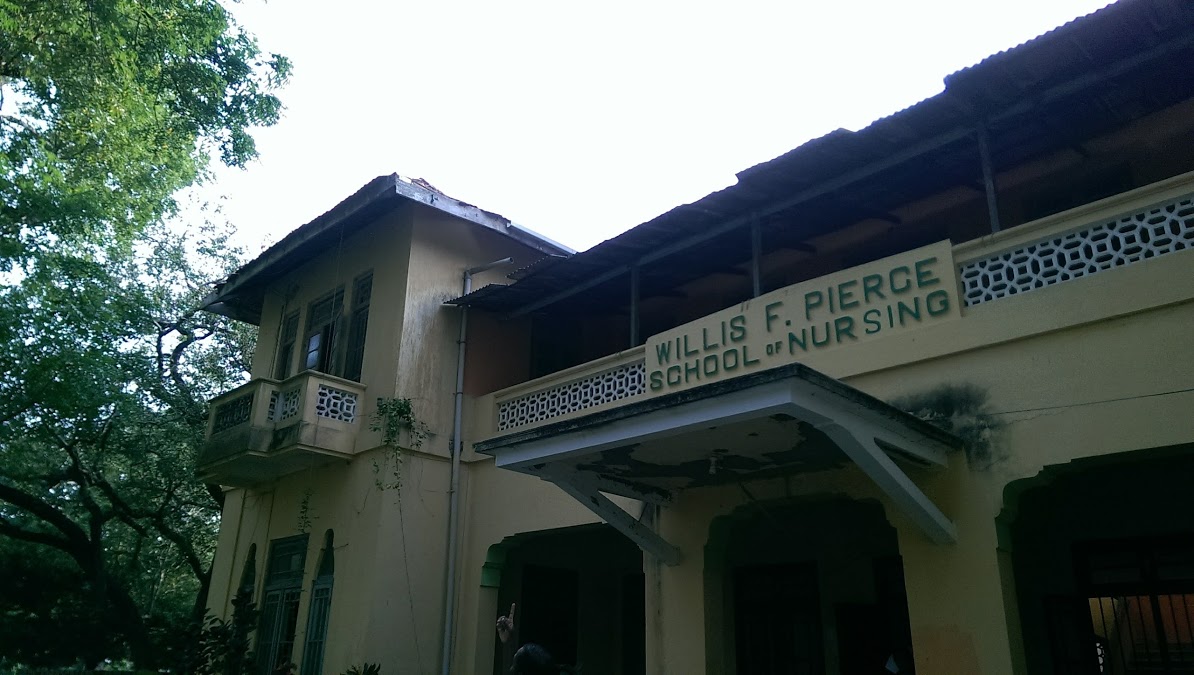 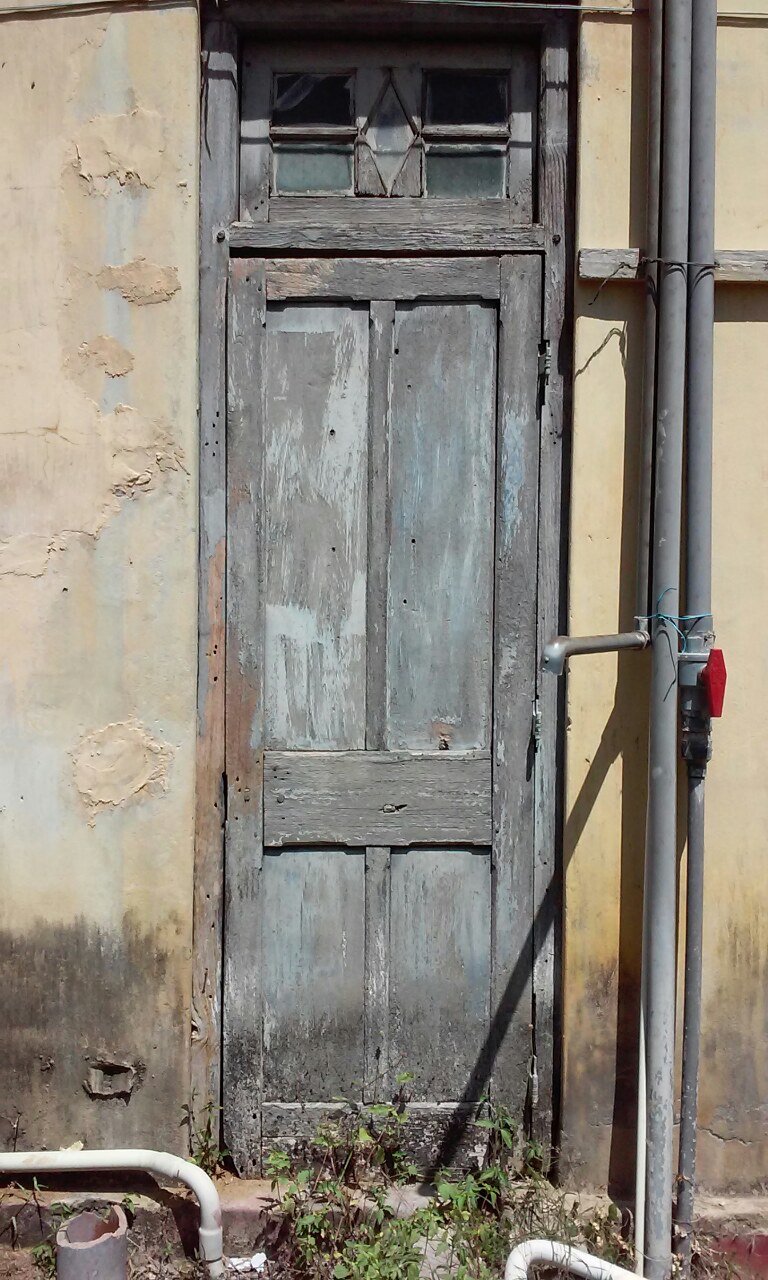 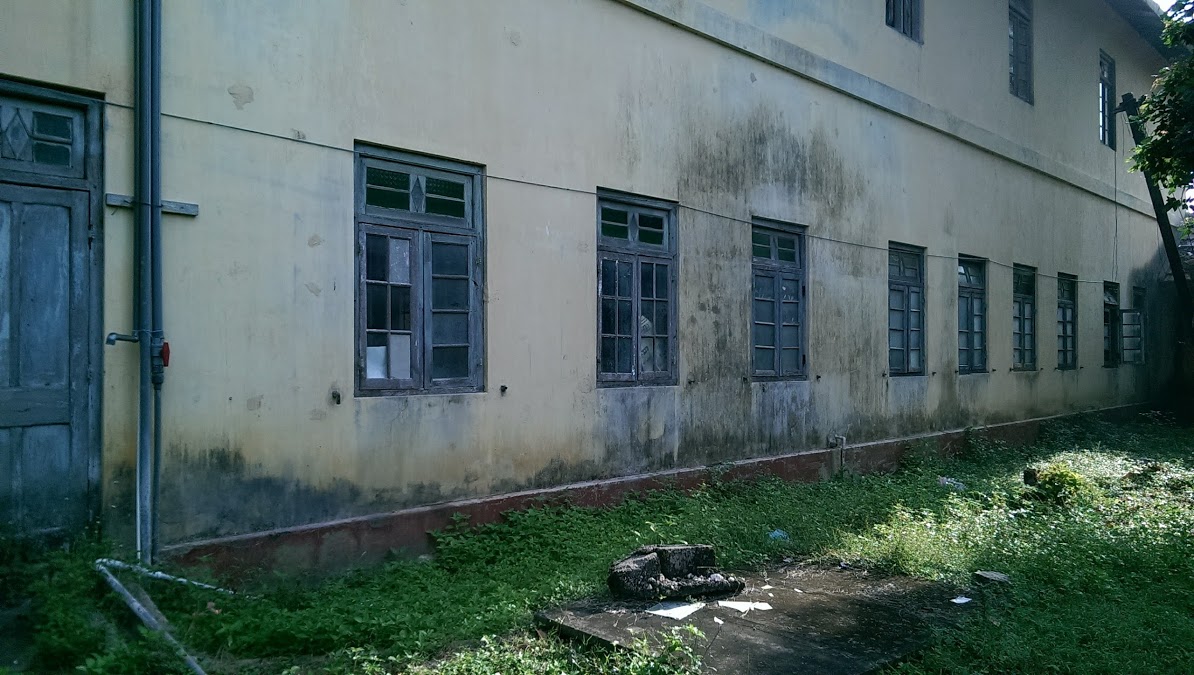 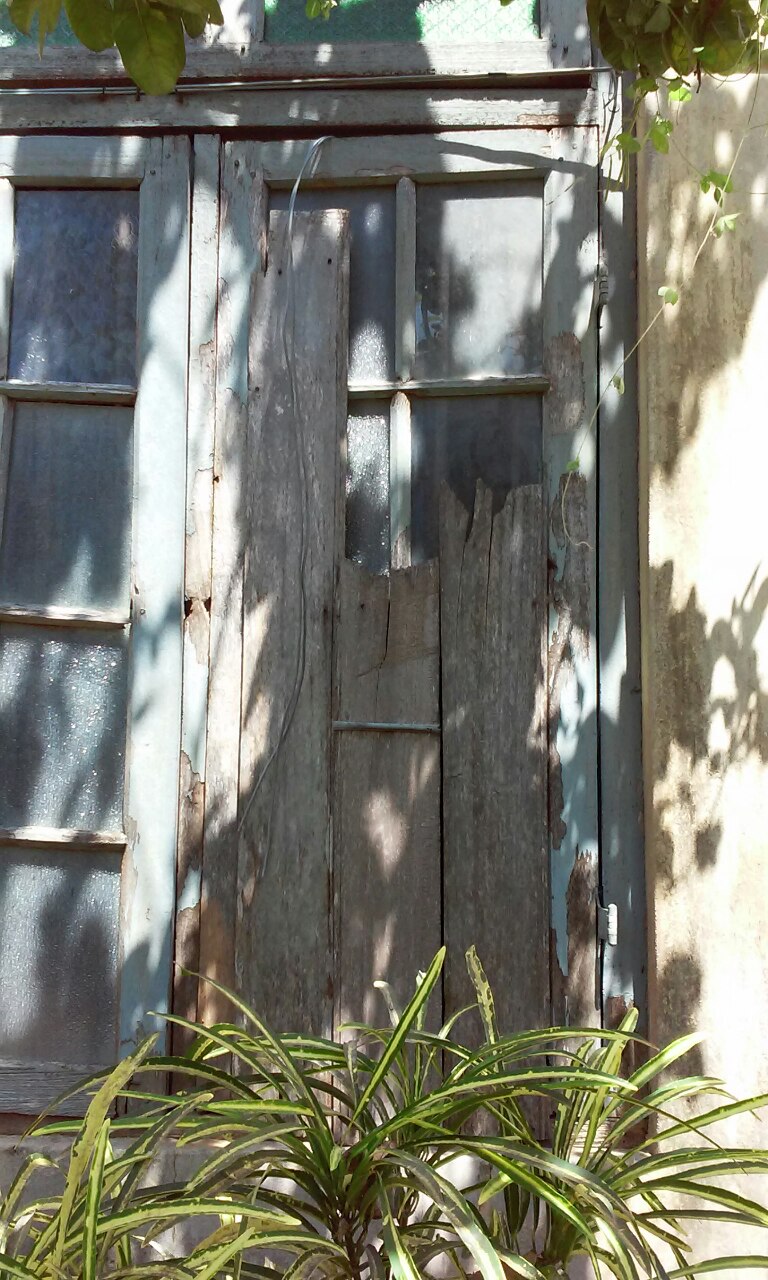 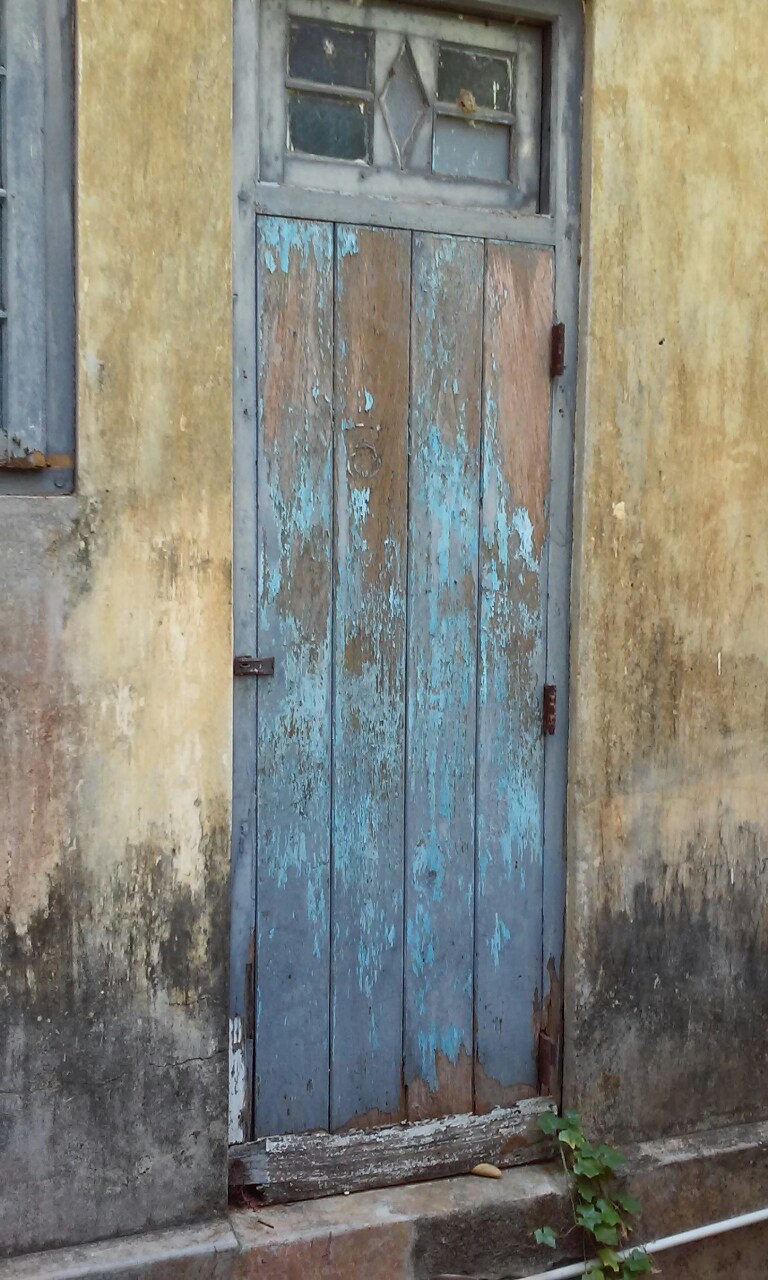 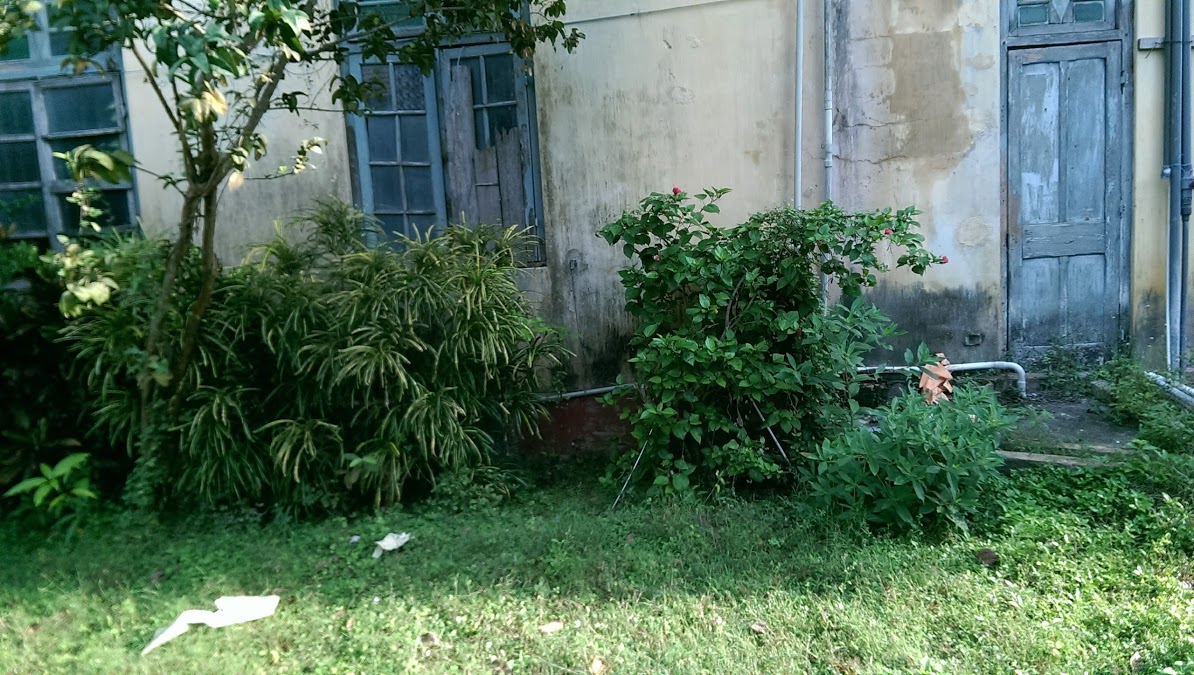 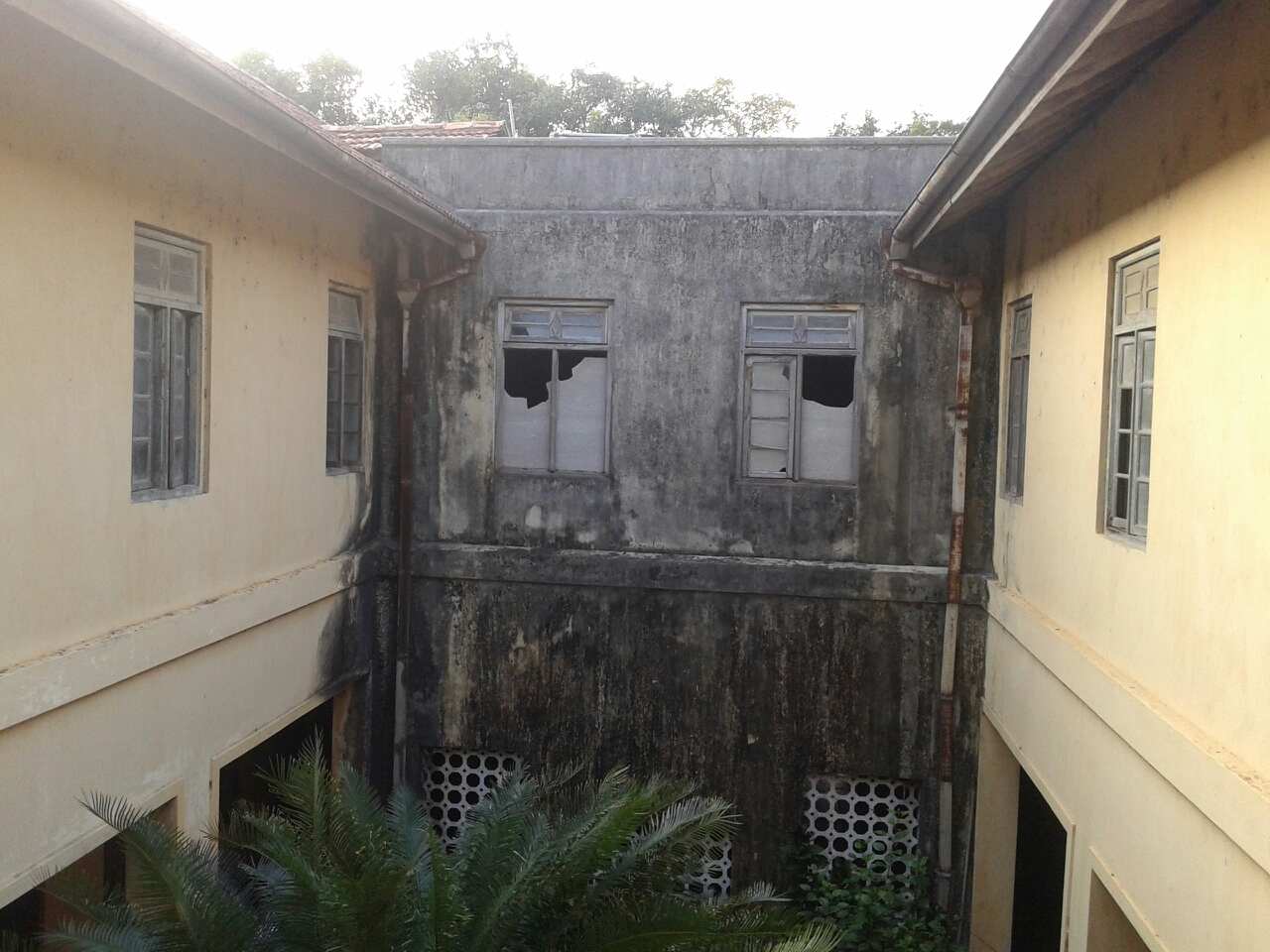 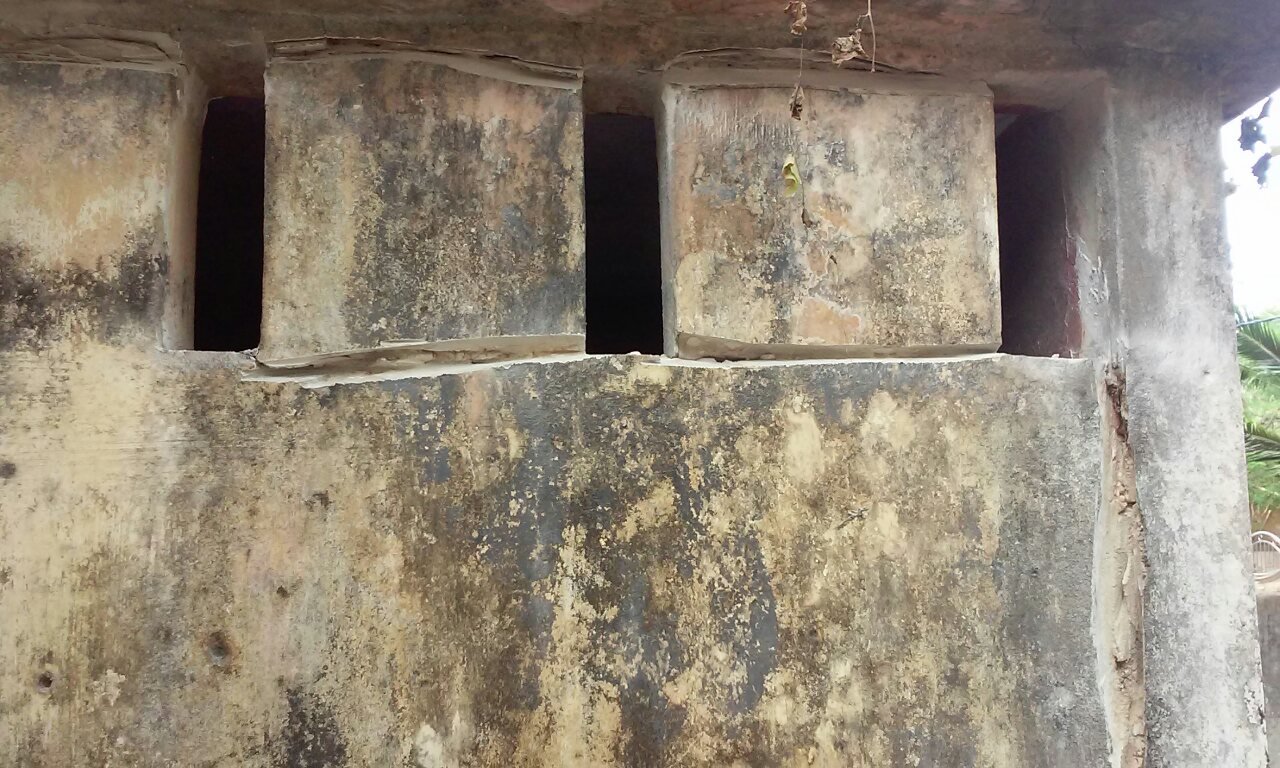 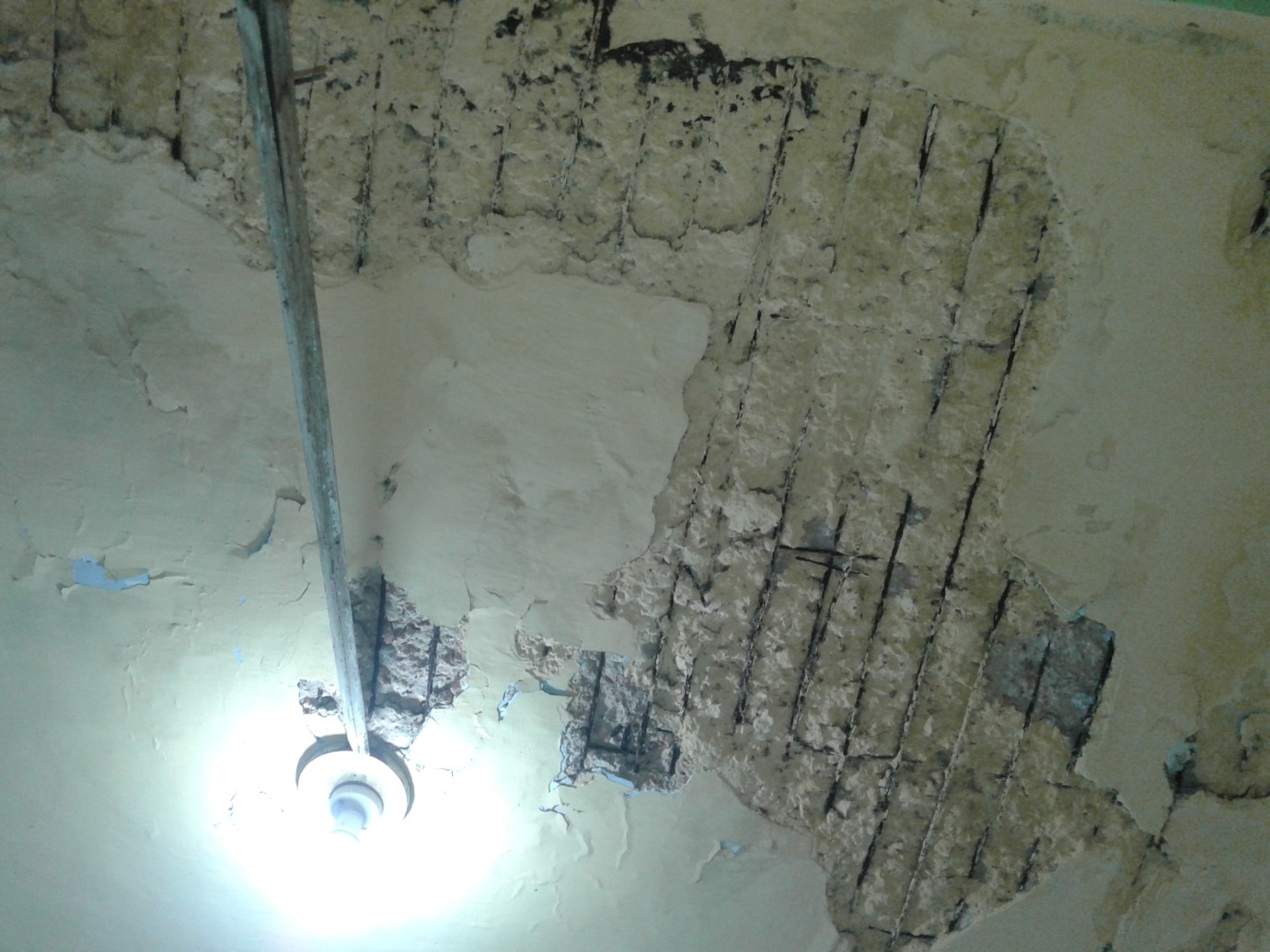 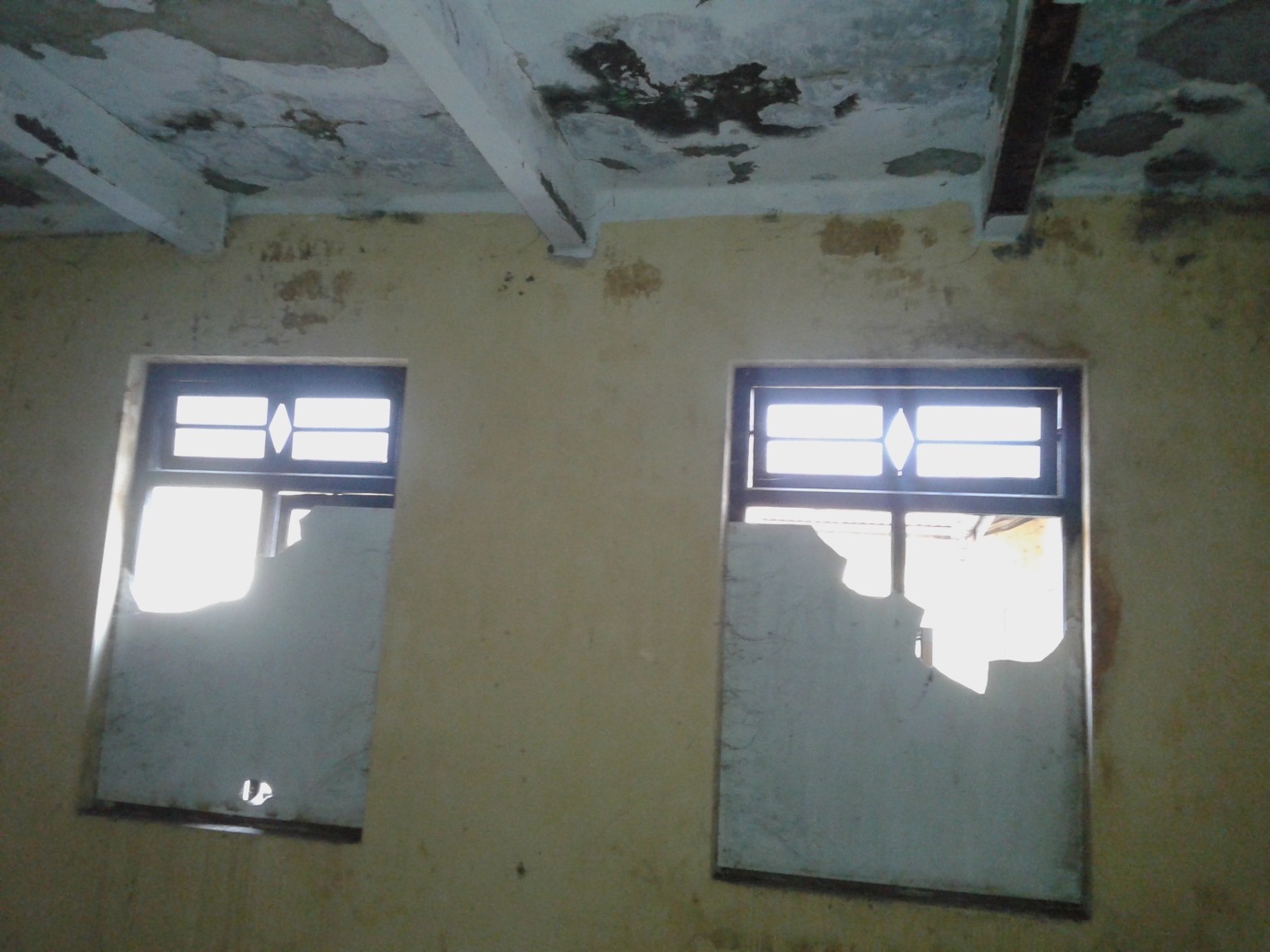 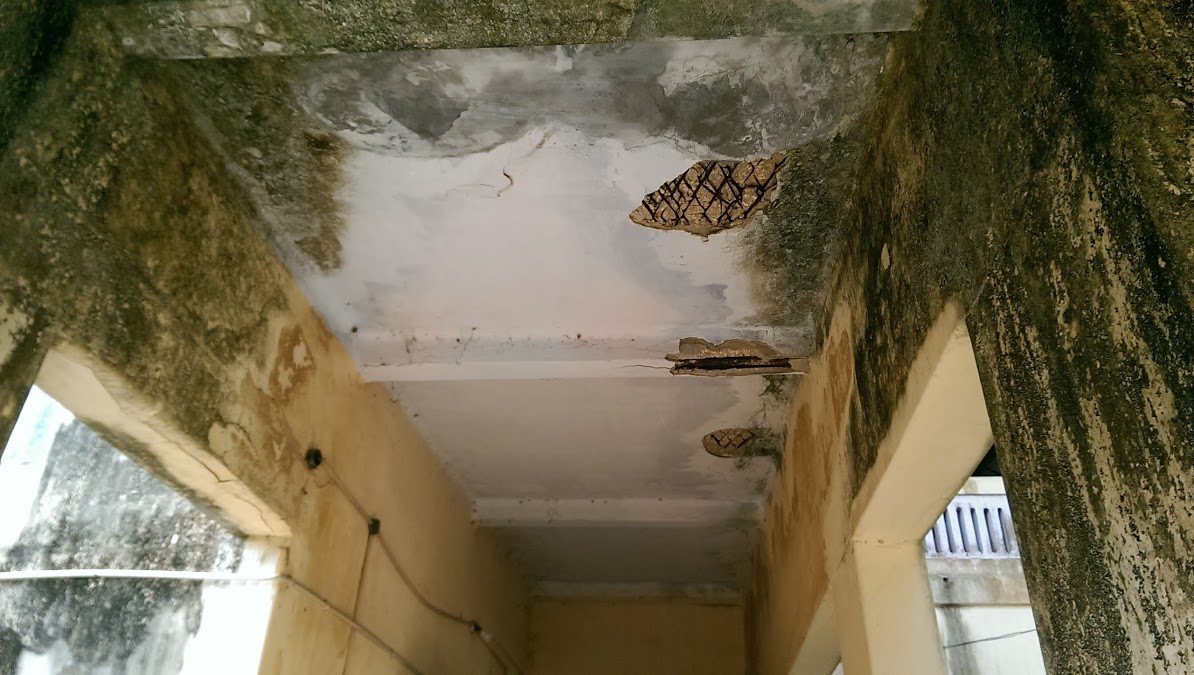 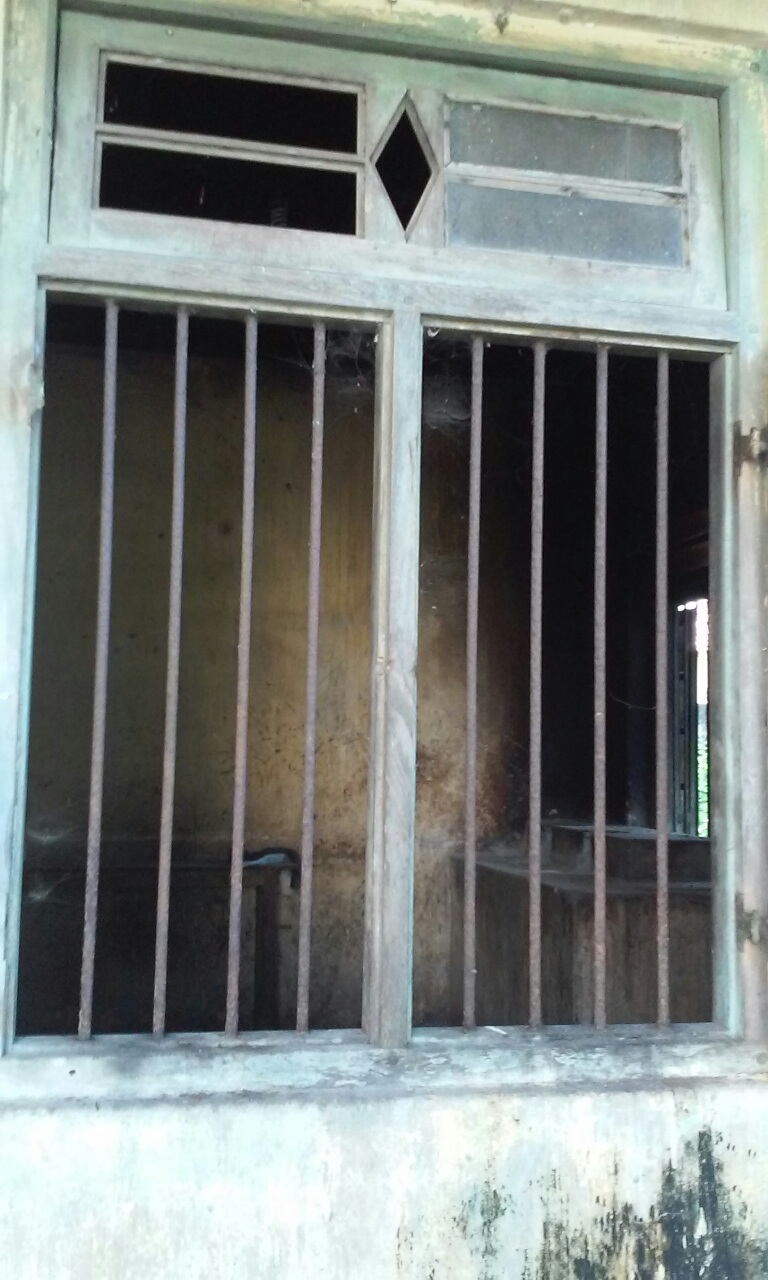 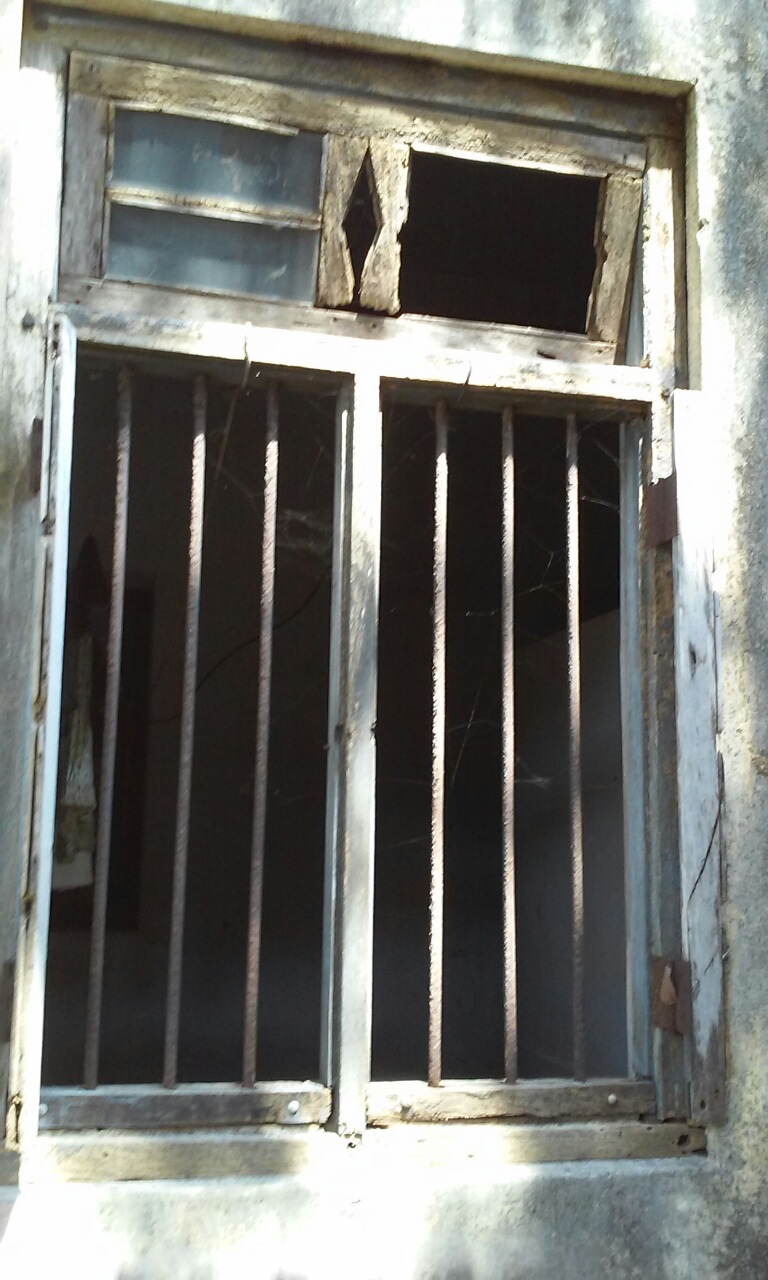 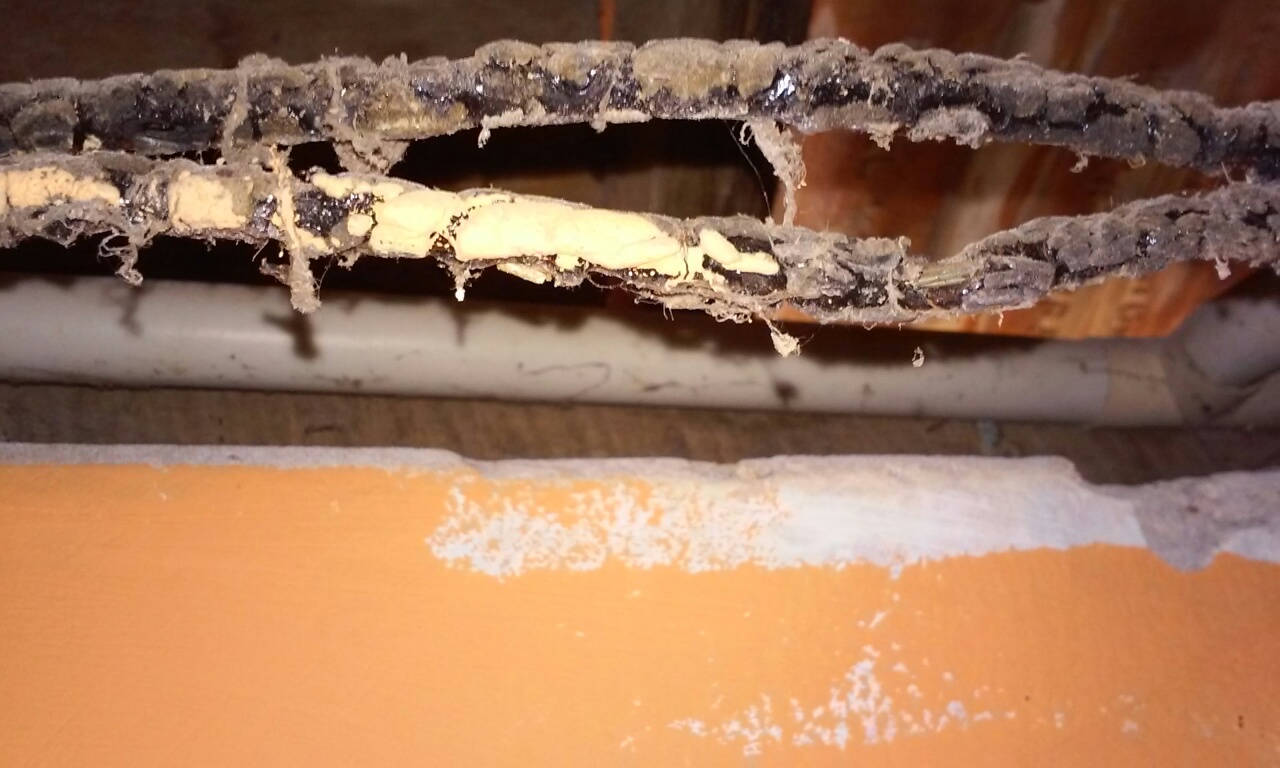 